RE – Islam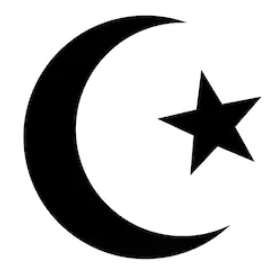 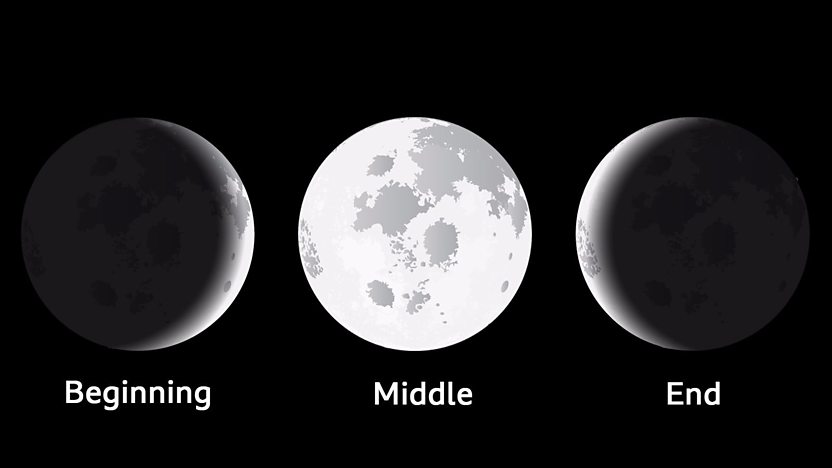 23rd April saw the start of Ramadan. What is Ramadan? What happens during Ramadan?Find out about Ramadan using the following links:https://www.bbc.co.uk/bitesize/topics/zpdtsbk/articles/zjc2bdmhttps://www.bbc.co.uk/newsround/23286976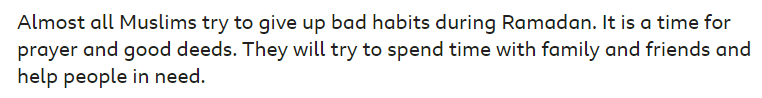 What bad habits will/would you try to give up?What good deeds will/would you try to do?You could make a video to discuss this rather than writing it all down. 